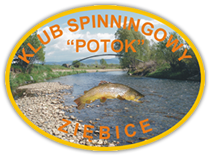                                                                                                                           Ziębice  27.03.2018r                                  KLUB SPINNINGOWY „POTOK” ZIEBICE                                                                           57-220 Ziębice, ul. Grunwaldzka 16                                Regon 021414490   NIP 887-179-7796KOMUNIKAT ORGANIZACYJNY NR 1Zawodów Wędkarskich GRAND PRIX POLSKI w dyscyplinie spinningowej z brzegu o „Puchar Burmistrza Miasta Kłodzka”Klub Spinningowy Potok Ziębice oraz Zarząd Okręgu Polskiego Związku Wędkarskiego w Wałbrzychu  na zlecenie Zarządu Głównego PZW organizuje w dniach 27-29 kwietnia 2018 r. zawody spinningowe z brzegu zaliczane do Grand Prix Polski „Puchar Burmistrza Miasta Kłodzko”.Biuro zawodów mieścić się będzie  Kłodzku w Hotelu na stadionie , ul. Kusocińskiego 2 tel.: 74 8654960email:   sekretariat@centrum.klodzko.plPrawo startu w zawodach mają zawodnicy indywidulni zgodnie z zapisami ZOSW.Zawody zostaną rozegrane w „wariancie I” tych przepisów.TEREN ZAWODÓWŁowiskiem  rzeka Nysa Kłodzka od miejscowości Gorzanów do miejscowości Krosnowice  podzielonym na 4 sektory.Ze względu na planowane zarybienie teren zawodów wyłącza się z wędkowania od dnia 23.04.2018 r.Uwaga! Treningi mogą odbywać się na odcinku spinningowym rzeki położonym poniżej miasta  Kłodzko lub na rzece Ścinawce po uprzednim wykupieniu zezwolenia na Okręg PZW Wałbrzych.SPRAWY ORGANIZACYJNE1. Zawody zostaną rozegrane na żywej rybie zgodnie z Zasadami Organizacji Sportu Wędkarskiego.2. Zawodnicy startujący w zawodach muszą posiadać aktualne licencje sportowca oraz aktualnebadania lekarskie i przedstawić je w biurze zawodów.3. Zawodnicy zakwaterowanie i wyżywienie załatwiają we własnym zakresie.4. Ubezpieczenie NW pokrywa organizator.5. Organizator zastrzega sobie prawo do badań zawodników alkomatem.OPŁATA STARTOWA - 340 zł od zawodnika.Zgłoszenie i opłatę startową należy przesłać na adres Klubu Potok  w nieprzekraczalnymterminie do dnia 21 Kwietnia  2018 roku na adres:Klub Potok ZiębiceUl. Grunwaldzka 1657-220 Ziębice	tel. 513 022 753	Nr konta: Bank Spółdzielczy nr konta 77 9533 1072 2007 0705 1624 0001z dopiskiem:     Puchar Burmistrza KłodzkaZawodnikom, którzy dokonali zgłoszenia i wnieśli opłatę startową, a z różnych przyczyn nie będą uczestniczyć w zawodach, organizator nie zwraca opłaty startowej.Zgłoszenia (na karcie zgłoszenia) wypełnione niewłaściwie nie będą brane pod uwagę (druk w załączeniu).Mail do zgłoszenia zawodnika :               wyspa0099@gmail.comProponowana baza noclegowa:Kłodzko Hotel na Stadionie ul. Kusocińskiego 2Inne miejsca zakwaterowania można znaleźć na stronach www - noclegi KłodzkoOBSADA SĘDZIOWSKA :                                                             Sędzia główny – Karol PodsiadłoSędzia sekretarz – Krzysztof ChwastekSędziowie sektorowi: A. Tarasiuk ,R. Diuk, M. Buczko ,M . KrypnerProgram zawodówPIĄTEK 27.04.2018 r.- 11 00 – 16 00 - przyjmowanie zawodników w biurze zawodów – Hotel Stadion.- 17 00 - otwarcie, odprawa techniczna w tym losowanie grup oraz kolejności wyjść zawodników.SOBOTA 28.04.2018 r.- 7 00 - losowanie sektorów A B C D.- 730 – 750 - zbiórka zawodników w wylosowanych sektorach. – 8 00 – pierwszy sygnał: obejście sektora. Zawodnicy mogą przejść i obejrzeć wylosowany sektor. – 8 20 – drugi sygnał koniec obejścia: zbiórka zawodników w wyznaczonym punkcie sektora, rozejście się zawodników w wylosowanym porządku do jednego z wolnych stanowisk (zawodnicy wychodzą w odstępach co 30 sekund, wyjście pierwszego zawodnika o godz. 835). - 845 – trzeci sygnał: rozpoczęcie łowienia w turce I, czas trwania 45 minut. - 930 –czwarty sygnał: koniec łowienia, zdanie kart potwierdzających ilość złowionych ryb w I turce. Ogłoszenie wyników I turki. Przygotowanie zawodników do startu w II turce, a następnie, w wylosowanym porządku rozejście się do jednego z wolnych stanowisk (zawodnicy wychodzą w odstępach co 30 sekund, wyjście pierwszego zawodnika o godz. 950). - 1000 – piąty sygnał: rozpoczęcie łowienia w turce II, czas trwania 45 minut. - 1045 – szósty sygnał: koniec łowienia, zdanie kart potwierdzających ilość złowionych ryb w II turce. Ogłoszenie wyników II turki. Przygotowanie zawodników do startu w III turce, a następnie, w wylosowanym porządku rozejście się do jednego z wolnych stanowisk (zawodnicy wychodzą w odstępach co 30 sekund, wyjście pierwszego zawodnika o godz. 1105). - 1115 – siódmy sygnał: rozpoczęcie łowienia w turce III, czas trwania 45 minut- 1200 – ósmy sygnał: koniec łowienia, zdanie kart potwierdzających ilość złowionych ryb w III turce. Ogłoszenie wyników III turki. Przygotowanie zawodników do startu w IV turce, a następnie, w wylosowanym porządku rozejście się do jednego z wolnych stanowisk (zawodnicy wychodzą w odstępach co 30 sekund, wyjście pierwszego zawodnika o godz. 1220). - 1230 – dziewiąty sygnał: rozpoczęcie łowienia w turce IV, czas trwania 45 minut.- 1315 –dziesiąty sygnał: koniec łowienia, zdanie kart potwierdzających ilość złowionych ryb w IV turce, zbiórka w punkcie startu w sektorze, ogłoszenie wyników IV turki oraz ogólnych wyników w sektorze.- 1530 - ogłoszenie wyników pierwszego dnia zawodów, dokonanie losowania obsady sektorów oraz kolejności wyjść w drugim dniu zawodów.NIEDZIELA 29.04.2018 r.- 730 – 750 - zbiórka zawodników w wylosowanych sektorach. - 800 – pierwszy sygnał: obejście sektora. Zawodnicy mogą przejść i obejrzeć wylosowany sektor. - 820 – drugi sygnał koniec obejścia: zbiórka zawodników w wyznaczonym punkcie sektora, rozejście się zawodników w wylosowanym porządku do jednego z wolnych stanowisk (zawodnicy wychodzą w odstępach co 30 sekund, wyjście pierwszego zawodnika o godz. 835). - 845 – trzeci sygnał: rozpoczęcie łowienia w turce I, czas trwania 45 minut. - 930 –czwarty sygnał: koniec łowienia, zdanie kart potwierdzających ilość złowionych ryb w I turce. Ogłoszenie wyników I turki. Przygotowanie zawodników do startu w II turce, a następnie, w wylosowanym porządku rozejście się do jednego z wolnych stanowisk (zawodnicy wychodzą w odstępach co 30 sekund, wyjście pierwszego zawodnika o godz. 950). - 1000 – piąty sygnał: rozpoczęcie łowienia w turce II, czas trwania 45 minut. - 1045 – szósty sygnał: koniec łowienia, zdanie kart potwierdzających ilość złowionych ryb w II turce. Ogłoszenie wyników II turki. Przygotowanie zawodników do startu w III turce, a następnie, w wylosowanym porządku rozejście się do jednego z wolnych stanowisk (zawodnicy wychodzą w odstępach co 30 sekund, wyjście pierwszego zawodnika o godz. 1105). - 1115 – siódmy sygnał: rozpoczęcie łowienia w turce III, czas trwania 45 minut - 1200 – ósmy sygnał: koniec łowienia, zdanie kart potwierdzających ilość złowionych ryb w III turce. Ogłoszenie wyników III turki. Przygotowanie zawodników do startu w IV turce, a następnie, w wylosowanym porządku rozejście się do jednego z wolnych stanowisk (zawodnicy wychodzą w odstępach co 30 sekund, wyjście pierwszego zawodnika o godz. 1220). - 1230 – dziewiąty sygnał: rozpoczęcie łowienia w turce IV, czas trwania 45 minut.- 1315 –dziesiąty sygnał: koniec łowienia, zdanie kart potwierdzających ilość złowionych ryb w IV turce, zbiórka w punkcie startu w sektorze, ogłoszenie wyników IV turki oraz ogólnych wyników w sektorze.- 1530 - ogłoszenie wyników drugiego dnia zawodów.- 1600 - ogłoszenie wyników zawodów, wręczenie nagród, zakończenie zawodów.                                                 Klub Potok Ziębice